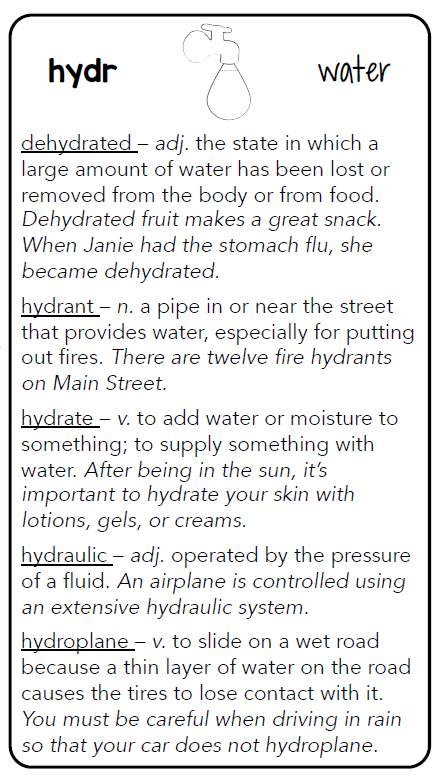 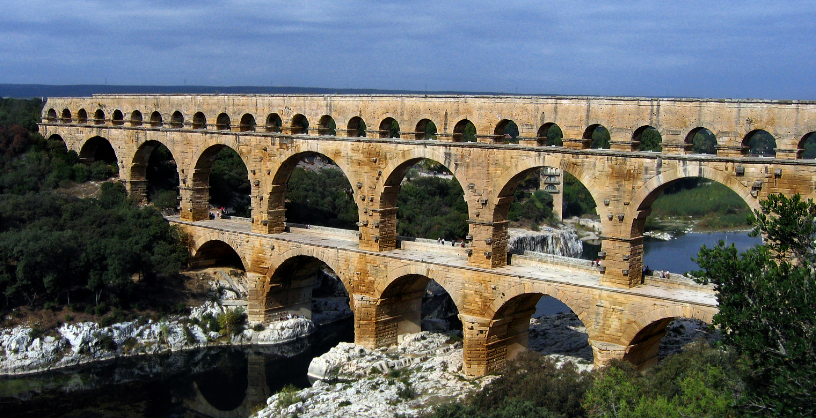                     Aqueduct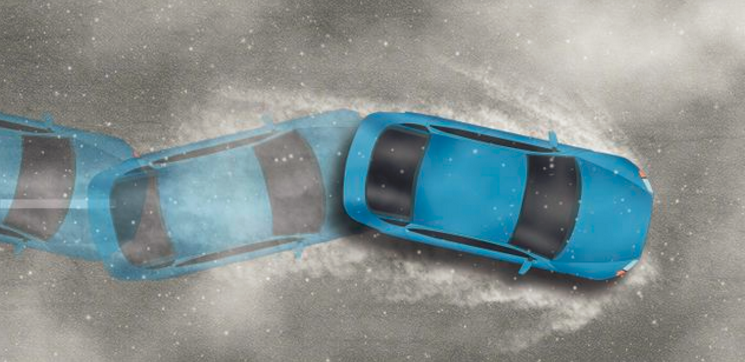                       hydroplane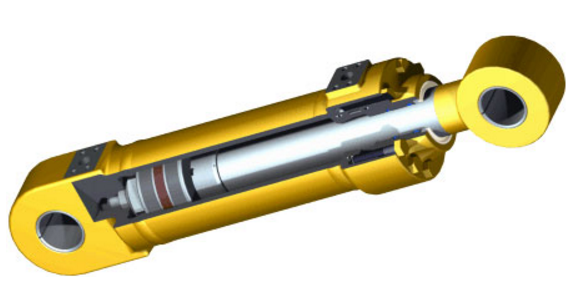                         hydraulic